DSWD DROMIC Report #4 on Typhoon “ULYSSES”as of 12 November 2020, 6PMSituation Overview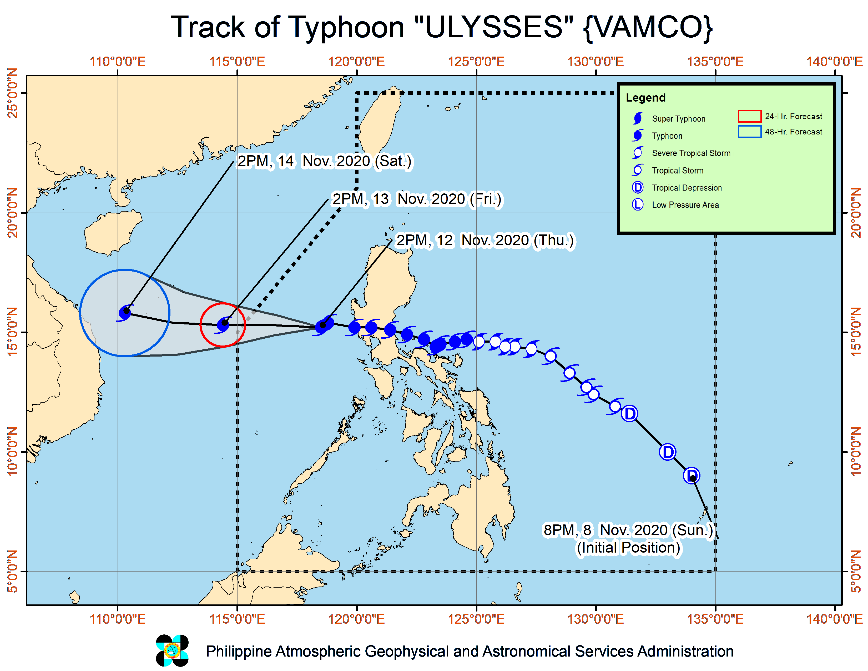 Issued at 5:00 pm, 12 November TYPHOON "ULYSSES" SLIGHTLY WEAKENS AS IT CONTINUES TO MOVE WESTWARD OVER THE WEST PHILIPPINE SEA.Strong winds: Strong breeze to near gale conditions may prevail in areas under TCWS #1 while the surge of the Northeast Monsoon will bring strong breeze to gale-force winds over Northern Luzon.Heavy rainfall: Until tonight, moderate to heavy rains over Cordillera Administrative Region, the eastern portions of Cagayan and Isabela, Zambales, Bataan, Aurora, Cavite, the western portion of Batangas, and Occidental Mindoro including Lubang Island. Light to moderate with at times heavy rains over Western Visayas, Samar Provinces, Metro Manila, and the rest of Luzon. Flooding (including flashfloods), rain-induced landslides, and sediment-laden streamflows (i.e. lahar) may occur during heavy or prolonged rainfall especially in areas that are highly or very highly susceptible to these hazards and/or those that received significant antecedent rainfall. PAGASA Regional Services Divisions may issue local thunderstorm/rainfall advisories and heavy rainfall warnings while the Hydrometeorology Division and River Basin Flood Forecasting and Warning Centers may issue General Flood Advisories and Basin Flood Bulletins as appropriateWithin the next 24 hours, the combined effects of Typhoon “ULYSSES” and the surge of the Northeast Monsoon will bring rough to very rough seas (2.5 to 6.0 m) over the seaboards of areas under TCWS, Northern Luzon, and Occidental Mindoro and the western seaboards of Batangas and Palawan including Calamian and Kalayaan Islands Sea travel is risky for all types of vessels over these waters.Moderate to rough seas (1.5 to 2.5 m) will be experienced over the eastern seaboards of Central and Southern Luzon, Visayas, and Mindanao, the seaboards of Cuyo Islands, and the western seaboard of Panay Island. Mariners of small seacrafts are advised to take precautionary measures when venturing out to sea. Inexperienced mariners should avoid navigating in these conditions.On the forecast track, "ULYSSES" may exit the Philippine Area of Responsibility tomorrow morning. "ULYSSES" slightly weakened at 2:00 PM today. However, as it moves over the West Philippine, slight intensification remains likely.At 4:00 PM today, the center of the eye of Typhoon "ULYSSES" was located based on all available data at 200 km West of Iba, Zambales (15.2 °N, 118.1 °E).Source: DOST-PAGASA Severe Weather BulletinStatus of Affected Families / PersonsA total of 40,518 families or 156,995 persons were affected in 648 barangays in Regions NCR, III, CALABARZON and V (see Table 1).Table 1. Number of Affected Families / PersonsNote: Ongoing assessment and validation being conducted. Source: DSWD-FOs NCR, III, CALABARZON, and VStatus of Displaced Families / PersonsInside Evacuation CentersThere are 18,818 families or 70,294 persons currently taking temporary shelter in 755 evacuation centers in Regions NCR, CALABARZON and V (see Table 2).Table 2. Number of Displaced Families / Persons Inside Evacuation CentersNote: Ongoing assessment and validation being conducted. Source: DSWD-FOs NCR, CALABARZON and VOutside Evacuation CentersThere are 1,556 families or 5,890 persons currently staying with their relatives and/or friends in Regions CALABARZON and V (see Table 3).Table 3. Number of Displaced Families / Persons Outside Evacuation CentersNote: Ongoing assessment and validation being conducted.Source: DSWD-FOs II, III, CALABARZON, V and CARStatus of Prepositioned Resources: Stockpile and Standby FundsThe DSWD Central Office (CO), Field Offices (FOs), and National Resource Operations Center (NROC) have stockpiles and standby funds amounting to ₱1,476,375,948.73 with breakdown as follows (see Table 2):Standby FundsA total of ₱888,627,488.37 standby funds in the CO and FOs. Of the said amount ₱847,262,513.19 is the available Quick Response Fund (QRF) in the CO.StockpilesA total of 278,105 family food packs (FFPs) amounting to ₱126,435,773.24, other food items amounting to ₱185,417,102.66 and non-food items (FNIs) amounting to ₱275,895,584.56 are available. Table 2. Available Stockpiles and Standby FundsNote: The Inventory Summary is as of 12 November 2020, 12NN.Source: DRMB and NRLMBSituational ReportsDSWD-DRMBDSWD-FO NCRDSWD-FO CARDSWD-FO IDSWD-FO IIDSWD-FO IIIDSWD-FO CALABARZONDSWD-FO MIMAROPADSWD-FO VDSWD-FO VIDSWD-FO VIII*****The Disaster Response Operations Monitoring and Information Center (DROMIC) of the DSWD-DRMB is closely monitoring the effects of Typhoon “Ulysses” and is coordinating with the concerned DSWD Field Offices for any significant updates.Prepared by:							MARIEL B. FERRARIZJOANNA CAMILLE R. JACINTOLESLIE R. JAWILIReleasing Officer		PHOTO DOCUMENTATION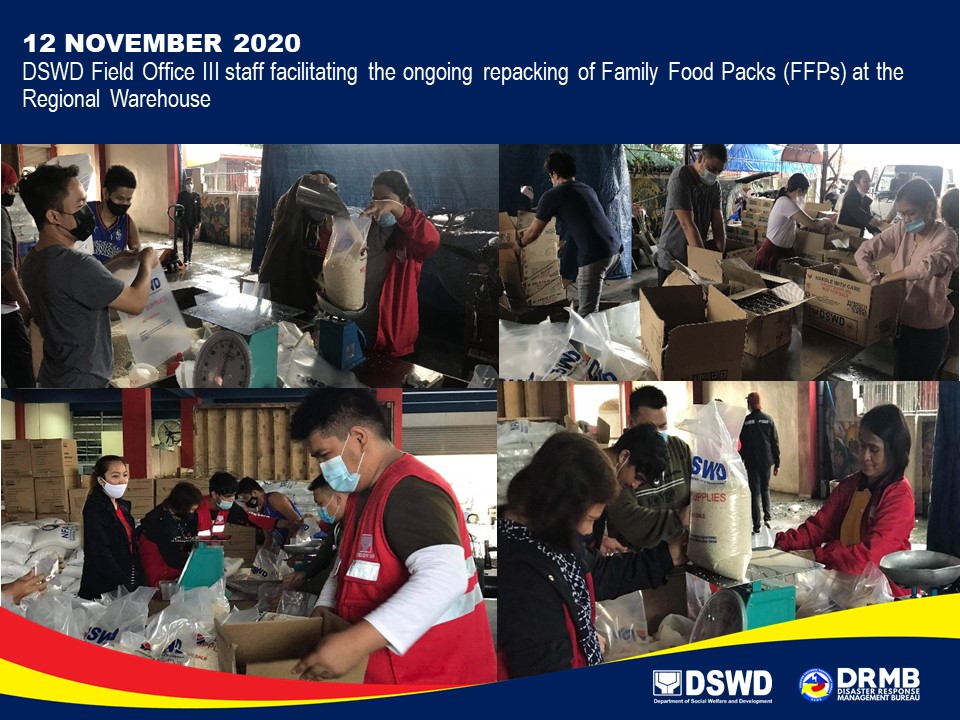 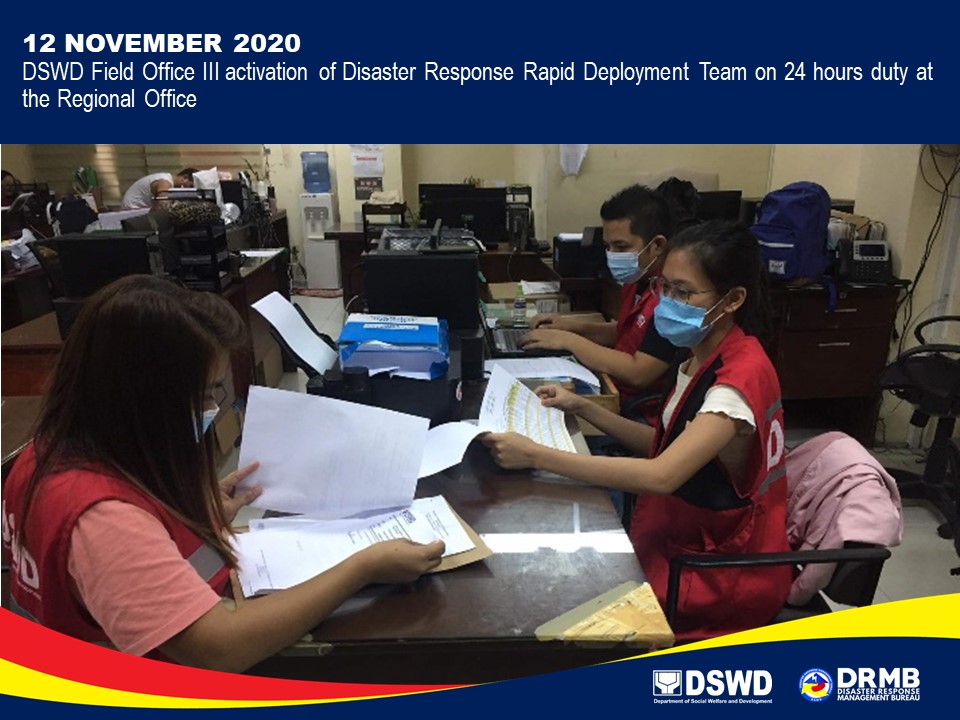 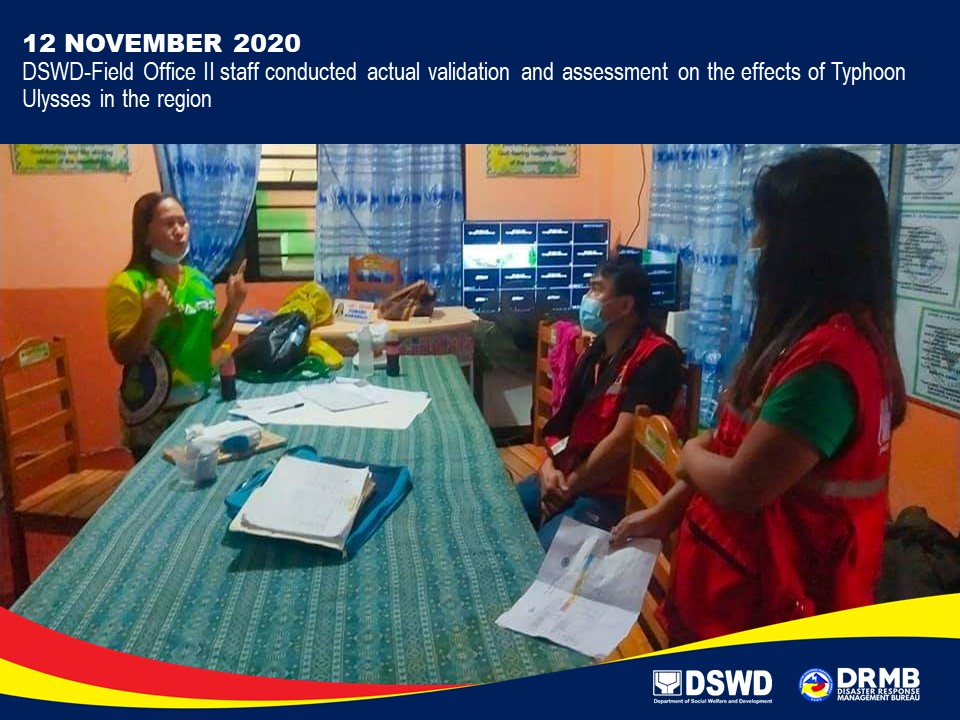 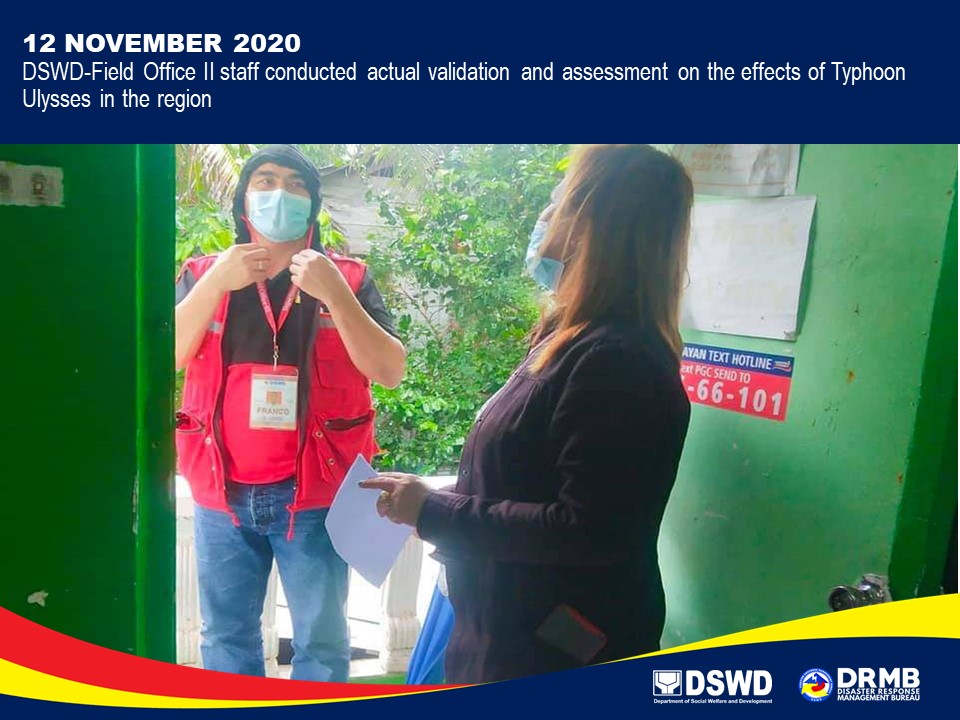 REGION / PROVINCE / MUNICIPALITY REGION / PROVINCE / MUNICIPALITY  NUMBER OF AFFECTED  NUMBER OF AFFECTED  NUMBER OF AFFECTED REGION / PROVINCE / MUNICIPALITY REGION / PROVINCE / MUNICIPALITY  Barangays  Families  Persons GRAND TOTALGRAND TOTAL648 40,518 156,995 NCRNCR152 8,154 33,168 Caloocan CityCaloocan City1594436Las PinasLas Pinas12694Malabon CityMalabon City11186763Manila CityManila City1111254607Marikina cityMarikina city1615177544Muntinlupa CityMuntinlupa City812484999NavotasNavotas147702974Paranaque CityParanaque City9150577Pasay CityPasay City772244Pasig CityPasig City38172642Taguig CityTaguig City274891896Quezon CityQuezon City39093600San Juan CitySan Juan City9111418Valenzuela CityValenzuela City186402374REGION IIIREGION III122 19,785 77,486 AuroraAurora33 1,235 3,881 Baler (capital)4  51  215 Casiguran8  146  483 Dilasag2  49  163 Dingalan10  813 2,496 Dipaculao9  176  524 BataanBataan17  383 1,255 Abucay1  33  159 Limay3  49  218 Mariveles1  7  20 Morong1  6  26 Orani1  33  136 Orion9  252  678 Pilar1  3  18 BulacanBulacan25 17,070 68,242 Baliuag1  10  48 Calumpit19 17,005 68,020 City of Malolos (capital)1  2  5 Norzagaray1  26  90 Obando1  7  28 Plaridel1  15  35 Santa Maria1  5  16 Nueva EcijaNueva Ecija27  632 2,590 Aliaga1  3  11 Cabanatuan City2  130  569 Carranglan1  1  5 City of Gapan2  152  852 Cuyapo2  2  15 Gabaldon (Bitulok & Sabani)1  68  170 General Tinio (Papaya)1  34  121 Laur4  66  224 Licab2  17  61 Palayan City (capital)1  52  200 Pantabangan1  30  105 San Jose City1  2  5 Santa Rosa1  5  21 Talavera4  29  100 Zaragoza3  41  131 PampangaPampanga18  454 1,472 Angeles City1  19  73 Lubao4  210  585 Mabalacat1  45  179 Macabebe7  45  156 Masantol1  120  401 San Luis4  15  78 ZambalesZambales2  11  46 Palauig1  5  21 Santa Cruz1  6  25 CALABARZONCALABARZON63 1,823 6,626 CaviteCavite2  132  469 Noveleta2  132  469 LagunaLaguna5  28  121 City of Calamba1  6  22 Pila1  6  18 Santa Cruz (capital)1  1  5 City of Santa Rosa2  15  76 QuezonQuezon51 1,640 5,952 Buenavista5  28  157 Burdeos1  99  441 Candelaria1  12  35 Catanauan2  71  263 General Luna2  34  121 Gumaca11  89  321 Jomalig1  153  635 Lopez9  417 1,414 Mulanay1  95  278 Quezon4  92  294 Real8  343 1,235 San Andres1  94  310 San Francisco (Aurora)1  97  374 San Narciso4  16  74 RizalRizal5  23  84 Angono1  1  2 Binangonan1  15  62 Cardona3  7  20 REGION VREGION V311 10,756 39,715 AlbayAlbay117 5,170 18,882 Camalig4  290  887 Daraga (Locsin)9  303 1,166 Guinobatan10 1,519 5,202 Libon7  87  334 City of Ligao35 1,566 5,856 Malilipot10  174  638 Malinao5  95  395 Manito1  21  86 Oas13  281 1,140 Pio Duran4  232  821 Polangui5  71  263 Rapu-Rapu1  162  592 City of Tabaco6  218  876 Tiwi7  151  626 Camarines NorteCamarines Norte109 2,741 9,761 Basud12  210  749 Capalonga3  44  181 Daet (capital)10  65  219 Jose Panganiban13  237  851 Labo19 1,154 4,023 Mercedes6  59  227 Paracale4  46  177 San Lorenzo Ruiz (Imelda)3  30  95 San Vicente6  40  146 Santa Elena10  86  355 Talisay14  315 1,245 Vinzons9  455 1,493 Camarines SurCamarines Sur39 1,773 6,670 Bombon1  8  30 Buhi3  357 1,222 Bula1  21  97 Calabanga8  635 2,313 Caramoan8  198  762 Iriga City1  3  17 Lagonoy1  11  39 Nabua1  34  136 Pasacao2  90  377 Pili (capital)6  26  87 Sagñay4  115  446 San Jose1  21  66 Siruma1  4  13 Tinambac1  250 1,065 CatanduanesCatanduanes6  37  153 Bato5  33  133 San Miguel1  4  20 MasbateMasbate7  363 1,713 Aroroy1  1  4 Claveria4  339 1,632 Uson2  23  77 SorsogonSorsogon33  672 2,536 Barcelona3  5  17 Bulan10  140  553 Donsol6  377 1,321 Irosin10  91  410 Juban3  41  151 Magallanes1  18  84 REGION / PROVINCE / MUNICIPALITY REGION / PROVINCE / MUNICIPALITY  NUMBER OF EVACUATION CENTERS (ECs)  NUMBER OF EVACUATION CENTERS (ECs)  NUMBER OF DISPLACED  NUMBER OF DISPLACED  NUMBER OF DISPLACED  NUMBER OF DISPLACED REGION / PROVINCE / MUNICIPALITY REGION / PROVINCE / MUNICIPALITY  NUMBER OF EVACUATION CENTERS (ECs)  NUMBER OF EVACUATION CENTERS (ECs)  INSIDE ECs  INSIDE ECs  INSIDE ECs  INSIDE ECs REGION / PROVINCE / MUNICIPALITY REGION / PROVINCE / MUNICIPALITY  NUMBER OF EVACUATION CENTERS (ECs)  NUMBER OF EVACUATION CENTERS (ECs)  Families  Families  Persons PersonsREGION / PROVINCE / MUNICIPALITY REGION / PROVINCE / MUNICIPALITY  CUM  NOW  CUM  NOW  CUM  NOW GRAND TOTALGRAND TOTAL 757  755 19,122 18,818 71,553 70,294 NCRNCR 187  185 8,154 7,850 33,168 31,889 Caloocan CityCaloocan City15159494436436Las PinasLas Pinas1126269494Malabon CityMalabon City1313186186763763Manila CityManila City17171125112546074607Marikina cityMarikina city15151517151475447527Muntinlupa CityMuntinlupa City27271248124849994999NavotasNavotas151577050229741841Paranaque CityParanaque City1212150150577577Pasay CityPasay City777243244133Pasig CityPasig City4481781726422642Taguig CityTaguig City272748948918961896Quezon CityQuezon City9990990936003600San Juan CitySan Juan City22111111418418Valenzuela CityValenzuela City232164063623742356CALABARZONCALABARZON 109  109 1,428 1,428 5,154 5,154 CaviteCavite 2  2  132  132  469  469 Noveleta 2  2  132  132  469  469 LagunaLaguna 6  6  28  28  121  121 City of Calamba 1  1  6  6  22  22 Pila 2  2  6  6  18  18 Santa Cruz (capital) 1  1  1  1  5  5 City of Santa Rosa 2  2  15  15  76  76 QuezonQuezon 98  98 1,258 1,258 4,526 4,526 Buenavista 6  6  24  24  126  126 Burdeos 3  3  52  52  285  285 Candelaria 1  1  12  12  35  35 Catanauan 2  2  71  71  263  263 General Luna 2  2  34  34  121  121 Gumaca 15  15  72  72  265  265 Jomalig 7  7  70  70  276  276 Lopez 14  14  195  195  645  645 Mulanay 4  4  89  89  233  233 Quezon 8  8  92  92  294  294 Real 28  28  343  343 1,235 1,235 San Andres 5  5  94  94  310  310 San Francisco (Aurora) 1  1  97  97  374  374 San Narciso 2  2  13  13  64  64 RizalRizal 3  3  10  10  38  38 Binangonan 1  1  5  5  23  23 Cardona 2  2  5  5  15  15 REGION VREGION V 461  461 9,540 9,540 33,231 33,251 AlbayAlbay 192  192 5,170 5,170 18,097 18,117 Camalig 4  4  290  290  887  887 Daraga (Locsin) 7  7  303  303 1,166 1,166 Guinobatan 13  13 1,519 1,519 5,202 5,202 Libon 12  12  87  87  334  334 City of Ligao 85  85 1,566 1,566 5,201 5,201 Malilipot 16  16  174  174  638  638 Malinao 10  10  95  95  395  395 Manito 1  1  21  21  86  86 Oas 10  10  281  281 1,140 1,140 Pio Duran 5  5  232  232  821  821 Polangui 7  7  71  71  263  263 Rapu-Rapu 3  3  162  162  462  482 City of Tabaco 9  9  218  218  876  876 Tiwi 10  10  151  151  626  626 Camarines NorteCamarines Norte 159  159 1,935 1,935 6,402 6,402 Basud 17  17  202  202  715  715 Daet (capital) 13  13  62  62  206  206 Jose Panganiban 26  26  208  208  756  756 Labo 36  36  563  563 1,940 1,940 Mercedes 10  10  52  52  214  214 Paracale 4  4  42  42  157  157 San Lorenzo Ruiz (Imelda) 3  3  24  24  75  75 San Vicente 7  7  36  36  128  128 Santa Elena 16  16  81  81  330  330 Talisay 22  22  293  293  648  648 Vinzons 5  5  372  372 1,233 1,233 Camarines SurCamarines Sur 59  59 1,770 1,770 6,399 6,399 Bombon 2  2  8  8  30  30 Buhi 7  7  357  357  962  962 Bula 4  4  21  21  97  97 Calabanga 7  7  635  635 2,313 2,313 Caramoan 19  19  198  198  762  762 Iriga City 2  2  3  3  17  17 Lagonoy 1  1  11  11  39  39 Nabua 3  3  34  34  136  136 Pasacao 2  2  90  90  377  377 Pili (capital) 6  6  26  26  87  87 Sagñay 1  1  115  115  446  446 San Jose 2  2  21  21  66  66 Siruma 1  1  1  1  2  2 Tinambac 2  2  250  250 1,065 1,065 CatanduanesCatanduanes 6  6  37  37  153  153 Bato 5  5  33  33  133  133 San Miguel 1  1  4  4  20  20 MasbateMasbate 11  11  122  122  263  263 Aroroy 1  1  1  1  4  4 Claveria 8  8  98  98  182  182 Uson 2  2  23  23  77  77 SorsogonSorsogon 34  34  506  506 1,917 1,917 Barcelona 1  1  1  1  7  7 Bulan 7  7  34  34  138  138 Donsol 10  10  321  321 1,162 1,162 Irosin 10  10  91  91  375  375 Juban 5  5  41  41  151  151 Magallanes 1  1  18  18  84  84 REGION / PROVINCE / MUNICIPALITY REGION / PROVINCE / MUNICIPALITY  NUMBER OF DISPLACED  NUMBER OF DISPLACED  NUMBER OF DISPLACED  NUMBER OF DISPLACED REGION / PROVINCE / MUNICIPALITY REGION / PROVINCE / MUNICIPALITY  OUTSIDE ECs  OUTSIDE ECs  OUTSIDE ECs  OUTSIDE ECs REGION / PROVINCE / MUNICIPALITY REGION / PROVINCE / MUNICIPALITY  Families  Families  Persons  Persons REGION / PROVINCE / MUNICIPALITY REGION / PROVINCE / MUNICIPALITY  CUM  NOW  CUM  NOW GRAND TOTALGRAND TOTAL1,556 1,556 5,890 5,890 CALABARZONCALABARZON 390  390 1,457 1,457 QuezonQuezon 377  377 1,411 1,411 Buenavista 4  4  31  31 Burdeos 47  47  156  156 Gumaca 17  17  56  56 Jomalig 78  78  344  344 Lopez 222  222  769  769 Mulanay 6  6  45  45 San Narciso 3  3  10  10 RizalRizal 13  13  46  46 Angono 1  1  2  2 Binangonan 10  10  39  39 Cardona 2  2  5  5 REGION VREGION V1,166 1,166 4,433 4,433 Camarines NorteCamarines Norte 756  756 2,633 2,633 Basud 8  8  34  34 Daet (capital) 3  3  13  13 Jose Panganiban 29  29  95  95 Labo 591  591 2,083 2,083 Mercedes 7  7  13  13 Paracale 4  4  20  20 San Vicente 4  4  18  18 Santa Elena 5  5  25  25 Talisay 22  22  72  72 Vinzons 83  83  260  260 Camarines SurCamarines Sur 3  3  11  11 Siruma 3  3  11  11 MasbateMasbate 241  241 1,205 1,205 Claveria 241  241 1,205 1,205 SorsogonSorsogon 166  166  584  584 Barcelona 4  4  10  10 Bulan 106  106  415  415 Donsol 56  56  159  159 REGIONAL / FIELD OFFICESTANDBY FUNDSFAMILY FOOD PACKSFAMILY FOOD PACKSOTHER FOOD ITEMSNON-FOOD RELIEF ITEMSTOTAL STANDBY FUNDS & STOCKPILEREGIONAL / FIELD OFFICESTANDBY FUNDSQUANTITYTOTAL COSTTOTAL COSTTOTAL COSTTOTAL STANDBY FUNDS & STOCKPILETOTAL888,627,488.37278,105126,435,773.24 185,417,102.66 275,895,584.56 1,476,375,948.73 Central Office847,262,513.19-- - - 847,262,513.19 NRLMB - NROC-12,7065,995,826.00 22,318,795.22 72,760,658.25 101,075,279.47 NRLMB - VDRC-14,0476,214,739.63 10,565,961.33 3,145,887.20 19,926,588.16 I3,000,455.209,0574,543,339.80 155,688.30 30,054,036.72 37,753,520.02 II1,165,138.8926,53913,522,375.14 1,135,138.86 5,510,398.95 21,333,051.74 III3,305,028.742,7541,114,554.47 5,161,085.86 5,022,278.98 14,602,948.05 CALABARZON3,000,000.004,3841,760,696.00 5,116,247.92 4,069,663.12 13,946,607.04 MIMAROPA2,455,394.5826,10811,748,600.00 2,061,634.00 5,004,948.80 21,270,577.38 V3,000,000.0024,89711,359,342.24 1,053,537.41 19,955,129.90 35,368,009.55 VI3,000,051.6855,39020,005,552.08 64,964,827.42 5,890,820.31 93,861,251.49 VII1,750,544.2728,98412,608,040.00 8,087,639.80 9,406,840.65 31,853,064.72 VIII3,194,543.0018,91810,275,213.24 7,878,269.90 19,360,193.45 40,708,219.59 IX56,000.006,2353,407,365.15 16,581,896.24 10,866,180.12 30,911,441.51 X3,000,724.4220,96011,235,345.50 13,863,590.41 27,912,918.94 56,012,579.27 XI3,000,001.004,5931,700,098.95 11,530,225.00 14,916,885.36 31,147,210.31 XII3,000,513.852,0781,142,900.00 2,228,234.59 10,899,586.54 17,271,234.98 CARAGA3,000,740.558,7664,709,594.78 6,679,909.63 16,048,040.02 30,438,284.98 NCR2,229,439.00-- 3,597,574.50 5,741,232.78 11,568,246.28 CAR3,206,400.0011,6895,092,190.26 2,436,846.27 9,329,884.47 20,065,321.00 DATESITUATIONS / ACTIONS UNDERTAKEN12 November 2020The Disaster Response Management Bureau (DRMB) is on RED alert status and is closely coordinating with the concerned field offices for significant disaster response updatesAll QRT members and emergency equipment are on standby and ready for deployment.DRMB participated in the Online Pre-Disaster Risk Assessment Meeting on Typhoon “ULYSSES” on 09 November 2020 with other response cluster member agencies.DATESITUATIONS / ACTIONS UNDERTAKEN12 November 2020There are 4,485 families or 17,234 persons currently taking temporary shelter inside 13 evacuation centers in NCR.11 November 2020DSWD-FO NCR is continuously coordinating with the 17 LGUs thru its respective Local Social Welfare and Development Office (LSWDOs) regarding necessary augmentation assistance needed.The Quick Response Teams of DSWD-NCR are activated and on standby-alert for any eventualities that may happen due to Typhoon Ulysses.DATESITUATIONS / ACTIONS UNDERTAKEN11 November 2020DSWD-FO CAR DRMD are on duty at the Operations Centre and monitored the status on the ground as well as the alert status and weather updates.Rapid Emergency Telecommunications Team (RETT) including the International Maritime/Marine Satellite (INMARSAT) equipment are on standby.The Operations Center is on RED ALERT to monitor the possible effects of Typhoon Ulysses.DSWD-FO CAR is in close coordination with Cordillera Regional Disaster Risk Reduction and Management Council Emergency Operations Center for updates.The Quick Response Teams of DSWD-NCR are activated and on standby-alert for any eventualities that may happen due to Typhoon Ulysses.DATESITUATIONS / ACTIONS UNDERTAKEN12 November 2020DSWD-FO I is in close coordination with the Regional Disaster Risk Reduction and Management Council 1 (RDRRMC1), is closely monitoring the possible effects of Typhoon “ULYSSES”. Likewise, Incident Management Team (IMT) Branches are in close coordination with the different Provincial/City/Municipal Disaster Risk Reduction and Management Councils (P/C/MDRRMCs) and Provincial/City/Municipal Social Welfare and Development Offices (P/C/MSWDOs) for significant updates.The DSWD-FO I Incident Management Team (IMT) is still on duty while other DSWD staff are on standby for possible augmentation. Likewise, the Field Office ensures availability and readiness of resources.DATESITUATIONS / ACTIONS UNDERTAKEN12 November 2020DSWD-Field Office II is conducting actual validation and assessment on the effects of Typhoon Ulysses in the region.The Regional Disaster Management Response Team is already activated on a 24-hour duty. The team continues to monitor the status of every municipality in the region through the SWADTs and P/C/MATs coordination with LGUs. The Disaster Response Information Management Section (DRIMS) is continuously monitoring the status of the current weather disturbance through the PAGASA weather advisory.DSWD-FO II through DRMD ensures the availability of Food and Non-Food Items and continuously repacking FFPs to maintain the desired level of standby and stockpile.DATESITUATIONS / ACTIONS UNDERTAKEN12 November 2020DSWD-Field Office III activated Disaster Response Rapid Deployment Team on 24 hours duty at Regional Office and DSWD Provincial Extension Office Quick Response Team (QRT) in all Provinces.DSWD-Field Office III is conducting continuous repacking of 18,000 Family Food Packs at the Regional Warehouse ready for augmentation for Typhoon “Ulysses”.DSWD-Field Office III is conducting continuous monitoring of the seven (7) provinces for the effects of Typhoon “Ulysses”. DSWD-Field Office III convened RDRRMC Response Cluster Meeting to discuss the following to wit;         -Preparedness for Response Activities of each member and PDRRMO’s          -List of available resources of cluster membersDSWD-Field Office III is currently facilitating the hauling of 400 FFPs from Congressman’s Office of Aurora intended for the affected families of Barangay Punglo, Suguit, Dialatnan, and Villa Aurora in the Municipality of Maria Aurora, Aurora by Typhoon Ulysses. DATESITUATIONS / ACTIONS UNDERTAKEN12 November 2020There are 9,677 families or 34,270 persons currently taking temporary shelter inside 651 evacuation centers in Region CALABARZON.November 2020The DSWD FO IV-A Emergency Operations Center has been placed on red alert status.Members of the Provincial Quick Response Teams (PQRTs) and Provincial Actions Teams (PATs) were advised to mobilized their personnel for data sharing and information gathering.DSWD-FO CALABARZON DRMD coordinated to Batangas Provincial Social Welfare and Development Office (PSWDO) for the temporary shelter of the stranded passengers in Port of Batangas. In light of the COVID-19 pandemic, the Response Cluster is conducting regular meetings through a Virtual Coordinating Centre (VCC) established by the Office of Civil Defense.DSWD-FO CALABARZON DRMD reiterated the COVID-19 Operational Guidance for Camp Coordination and Camp Management (CCCM) and Protection to strengthen infection prevention and control measures inside evacuation centers.DATESITUATIONS / ACTIONS UNDERTAKEN12 November 2020There are 2,004 families or 7,019 persons currently taking temporary shelter inside 114 evacuation centers in MIMAROPA.11 November 2020A total of 195 families or 659 persons have pre-emptively evacuated in 13 evacuation centers in Region MIMAROPA.DSWD-FO MIMAROPA is in continuous coordination, cooperation and communication with P/C/MSWD to ensure that COVID-19 protocols inside evacuation are in place and practiced all the time.P/C/M QRTs in Five Provinces are alerted to monitor the daily local weather condition and any disturbances that may occur in their areas.24/7 On-call status of the R/P/C/M QRTs together with special projects staff for possible activation of Operation Center.Standby logistical equipment and workforce through coordination with SWADT Offices and concerned LGUs on the management of stranded passengers, if any, in ports and terminals.Information and Communication Technology Management Unit (ICTMU) is on standby status to ensure robust communication system.Ensure that there is an on-call truck available for delivery of goods and equipment to areas that will be affected.DATESITUATIONS / ACTIONS UNDERTAKEN12 November 2020There are 14,949 families or 54,849 persons currently taking temporary shelter inside 631 evacuation centers in Region V.DSWD-FO V provided 2,100 FFPs amounting to P1,201,500.00 to the affected families in Region V.11 November 2020A total of 1,694 families or 6,113 persons have pre-emptively evacuated in 42 evacuation centers in Region V.DRMD V continuous to monitor weather updates and information.Resource Operation Section ensures the availability of family food packs and non-food items as need arises.DSWD FO V QRTs are activated.QRT on duty will captured report on LGU preparedness and activities/involvement of C/MATs in their respective areas.PAT and MAT members in the 6 provinces are activated and instructed to coordinate with the P/MDRRMOs, C/MSWDOs for TY Rolly reports and updates.DATESITUATIONS / ACTIONS UNDERTAKEN10 November 2020All QRT members are on stand by and ready for augmentation if needed, following the new normal protocols of the agency.RDANA team is composed of 40 trained QRTs and is ready to be deployed if needed. DSWD issued a total of 150 vests, 50 GO bags, 50 survival bags, and 50 sleeping kits to QRT members in the region and field staff.DATESITUATIONS / ACTIONS UNDERTAKEN10 November 2020Prepositioned Family Food Packs (FFPs) in Samar Island which can be distributed immediately by the P/C/MATs to Local Government Units that need augmentation support.Quick Response Teams (QRT) and Disaster Response Management Division (DRMD) are alerted in case augmentation of workforce is needed.Disaster Response Information Management Section (DRIMS) is closely coordinating with SWADTs, QRTs and PDOs for any eventualities on the ground.Regional Resource Operations Section (RROS) are also alerted to ensure the readiness of dispatching the Food and Non-Food commodities whenever needed.